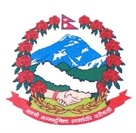 Statement by the delegation of Nepal40th session of the Working Group on the Universal Periodic ReviewUPR of Republic of Moldova 28 January 2022Time: 1 Min 30 Secs                                                                       Words: 143Mr. President,Nepal warmly welcomes the delegation of Republic of Moldova to the third cycle of UPR.We congratulate Office of the People’s Advocate of Moldova for being accredited with ‘A’ status from the GANHRI.We take positive note of the adoption of National Human Rights Action Plan for 2018-2022 based on recommendations received from the previous cycle of the UPR. Nepal appreciates the adoption of the Action Plan on the implementation of National Program for the Implementation of UN Security Council Resolution 1325 on Women, Peace and Security for 2018-2021. While wishing Republic of Moldova a successful review, Nepal recommends the following for their consideration:Consider ratifying the Optional Protocol to the Convention on the Rights of Persons with Disabilities.Continue strengthening efforts to eradicate all forms of discrimination against national minorities and disadvantaged and vulnerable population. I thank you.